                    L i t u r g i e 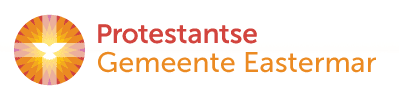 Orde van dienst voor zondagmorgen 28 april 2019 in de Protestantse Dorpskerk te Oostkapelle. 2de zondag van de Paastijd – Beloken Pasen:  ‘Quasi Modo Geniti’ (= Als Pasgeboren Kinderen. 1 Petrus 2,2).  Kleur: wit.  Predikant is ds. Ph.A. Beukenhorst, ouderling van dienst Rian Coppoolse-Jobse en organist Jan Minderhoud. Er is in het PKC Kindernevendienst o.l.v. Anjesca Sanders en Tienerdienst o.l.v. Jos de Korte en Jos Luteijn.DIENST VAN DE VOORBEREIDINGOrgelspel vooraf    /     Zingen voorzang:   Liedboek 641:  strofen 1, 2, 3 en 4Welkom en mededelingen door de ouderling van dienstZingen (staande):    Liedboek Psalm 81:  strofen 1, 3 en 4Ds.:         Onze hulp is in de naam van de Heer, die hemel en aarde gemaakt heeft,Allen:	    die trouw houdt tot in eeuwigheid,Ds.:         en niet zal loslaten wat in zijn Naam eenmaal tot leven is geroepen.         Genade, barmhartigheid en vrede, van God onze Vader en van Jezus Christus onze Heer.            Allen:	    AmenGebed van toenadering:Ds.:	Heer, onze God,        Allen:	 Vergeef ons wat wij misdedenDs.:	en laat ons in vrede leven        Allen:      Amen     (hierna weer zitten)Inleiding op de kerkdienstKyrie gebed, om de nood van de wereld en onszelfZingen als glorialied:   Liedboek 637: strofen 1, 2, 3 en 4Moment met de kinderen             Zingen:   Liedboek 290         (tijdens het zingen: kinderen naar kindernevendienst)DIENST VAN HET WOORDGebed bij de opening van de Bijbel1ste Bijbellezing:  Handelingen 3, 11 t/m 26  (NBV) – Lector:  Han de Kam Zingen:  Liedboek 642: strofen 1 (allen), 2 (vrouwen), 3 (mannen) en 8 (allen)2de Bijbellezing:  1 Petrus 2, 1 t/m 5  (NBV) – Lector:  Han de Kam Zingen:  Liedboek 659: strofen 1 en 2Bijbeluitleg en verkondiging     /     Meditatief orgelspelZingen:    Liedboek 971:  strofen 1, 2 en 3De kinderen komen terug uit de kindernevendienstDIENST VAN GEBEDEN EN GAVENDankgebed en voorbeden; Stil gebed; Onze Vader  Collecten: 1ste Kerkrentmeesterschap PGO en 2de Diaconie Prot. Gem. OostkapelleOrgelspel tijdens de collecte     /     Bezinningstekst tijdens de collecte:‘Heer, maak van mij een instrument van uw vrede.  Laat mij liefde brengen waar haat is.  Laat mij vergeving brengen waar schuld is.  Laat mij vreugde brengen waar verdriet is. (…)’                                    [Franciscus van Assisi, zie: Liedboek, p.1355]Zingen slotlied (staande):  Liedboek 422:  strofen 1, 2 en 3Heenzending en Zegen        /       Zingen:   Liedboek 431.c.  Drie punten  /  Groet in de hal van de kerk  /  Ontmoeting en koffiedrinken in het PKC